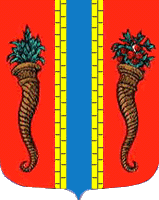  Администрация муниципального образования Новоладожское городское поселениеВолховского муниципального районаЛенинградской областиПОСТАНОВЛЕНИЕ«  04 » сентября 2014 года                                                                                                №412О  внесении  изменений  в  схему  размещения нестационарных торговых объектов, расположенных на земельных участках,  в   зданиях, строениях  и  сооружениях, находящихся в  государственной и муниципальной   собственности  на   территории МО Новоладожское городское поселение В целях реализации на территории МО Новоладожское городское поселение  Федерального закона Российской Федерации от 28 декабря . N 381 «Об основах государственного регулирования торговой деятельности в Российской Федерации», подпункта 10 пункта 1 статьи 14 Федерального закона от 06.10.2003 г. № 131 – ФЗ «Об общих принципах организации местного самоуправления в Российской Федерации», в соответствии с Приказом Комитета по развитию малого, среднего бизнеса и потребительского рынка Ленинградской области № 24 от 28.09.2011 г., администрация Новоладожского городского поселения                                                   ПОСТАНОВЛЯЕТ:        1. Внести следующие изменения в приложение №1 постановления администрации Новоладожского городского поселения № 83 от 21 марта 2011 года «Об утверждении схемы размещения нестационарных торговых объектов, расположенных на земельных участках, в зданиях, строениях и сооружениях, находящихся в государственной и муниципальной собственности, на территории МО Новоладожское городское поселение»:        1.1. в пункте № 8 изменить вид нестационарного объекта, размещенного на земельном участке с «торговые палатки, лотки» на «универсальная ярмарка»;        1.2. в пункте № 9 изменить вид нестационарного  объекта, размещенного на земельном участке с «торговые палатки, лотки» на «универсальная ярмарка выходного дня».        2. Настоящее постановление разместить в  средствах массовой информации и на официальном сайте МО Новоладожское городское поселение www.new-ladoga-adm.ru в сети «Интернет».        3.  Настоящее постановление вступает в силу с момента его принятия.      4.  Контроль исполнения настоящего постановления оставляю за собой.                      Глава администрации                                                                 С.В. ГординПЕРЕЧЕНЬ земельных участков, находящихся в государственной и муниципальной собственности, для размещения на них нестационарных торговых объектов, расположенных на территории муниципального образования Новоладожское городское поселение Волховского муниципального района Ленинградской области№п/пАдресземельного участка,Площадь земельного участка,(кв.м)Кадастровый номер земельного участка(при наличии)Наименование  хозяйствующего   субъекта, с которым заключен договор на право пользования земельным участком (его частью), (если участок свободен, ставится прочерк)Реквизиты договора на право пользования земельным участком (его частью) (№ дата, срок договора) (если участок свободен, ставится прочерк)Вид нестационар-ного объекта размещенного на земельном участке (его части) (павильон, киоск, аптечный киоск, палатка, торговый автомат, передвижной объект торговли), (если участок свободен, указывается предполагаемый вид объекта)Ассортимент реализуемой продукции (продовольственные, непродовольственные товары, смешанный ассортимент) (если участок свободен, указывается предполагаемый ассортимент)Принадлежность хозяйствующего субъекта, которому уже передан или планируется к передаче земельный участок (его часть), к категории субъектов малого или среднего предпринимательства (да/нет)№п/пАдресземельного участка,Площадь земельного участка,(кв.м)Кадастровый номер земельного участка(при наличии)Наименование  хозяйствующего   субъекта, с которым заключен договор на право пользования земельным участком (его частью), (если участок свободен, ставится прочерк)1234567                 891.город Новая Ладога, микрорайон «А», д. 15.115,047:11:0101045:17ООО «Ивушка»№ 07 от 19.01.2007 г. срок до -30.06.2013 г.павильонуниверсальная,продовольственные товарыда2.город Новая Ладога, переулок Озёрный, 30а.90,0нетИП Гуринова Юлия Викторовна№ 10 от 10.05.2012 г.срок до -30.12.2013 г.павильонпродовольственные товарыда3.город Новая Ладога, микрорайон «В», у д. 2.24,0неткиоскнепродовольствен-ные товарыда1234567                 894.город Новая Ладога, пр. Карла Маркса, у д. 27.17,0неткиоскнепродовольствен-ные товарыда  5.город Новая Ладога,ул. Суворова, 2б57,047:11:0101049:69ИП Рыдзевский Александр Валерьевич№ 34 от 26.10.2012 г.срок  до -31.10.2017 г.павильонпродовольственные товарыда6.город Новая Ладога, микрорайон «В», д. 25а.91,047:11:0101049:48Федоренко Елена Евгеньевна№ 01 от21.01.2013 г.срок до 30.12.2013 у.павильонсмешанный ассортиментда7.город Новая Ладога, ул. Северная, у д. 21.68,047:11:0101010:47ИП Мосунова Ирина Викторовна№ 78 от 15.09.2004 г.срок до -01.10.2019 г.павильонпродовольственные товарыда8.город Новая Ладога, микрорайон «В», у д. 2.520,0нетИП Потапова Галина Николаевна№ 04 от 25.01.2013 г.срок до -30.06.2013 г.универсальная ярмаркасмешанный ассортиментда9.г. Новая Ладога, набережная Ладожской Флотилии, у д. 26а.3230,0нетИП Потапова Галина Николаевна№ 04 от 25.01.2013 г.срок до -30.06.2013 г.универсальная ярмарка выходного днясмешанный ассортиментда10.город Новая Ладога, ул. Суворова, у д. 5.20,0          нетИП Макаров Андрей Валерьевич№ 18 от 09.04.2013 г.срок до -31.12.2013 г.передвижной объект торговлипродовольственные товарыда11.город Новая Ладога, ул. М. Горького, д. 2142,047:11:0101027:25ИП Чаглавская Наталья Леонидовна№ 54 от 12.09.2011 г.срок до –31.08.2016 г.павильоннепродовольствен-ные товарыда12.Город Новая Ладога,ул. М. Горького, д.2140,0Попова Елизавета Михайловна№ 24 от 28.04.2011 г.срок до –30.12.2013 г.павильонпродовольственные товарыда1234567                 8913.город Новая Ладога, ул. Суворова, у д. 5.15,0          нетпередвижной объект торговлипродовольственные товарыда